Муниципальное бюджетное дошкольное образовательное учреждение 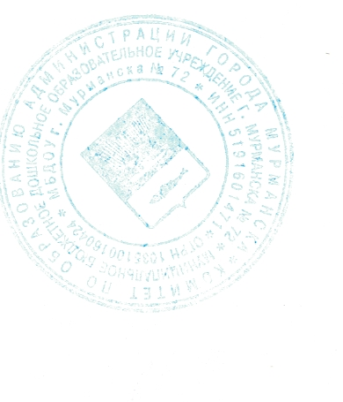 г. Мурманска № 72Рабочая программа педагога-психолога по реализации основной образовательной программыКатановой Светланы ВасильевныМурманскОГЛАВЛЕНИЕЦелевой раздел1.1. Пояснительная записка - стр. 31.2. Ведущие цели и задачи программы - стр. 31.3. Принципы и подходы к формированию рабочей программы – стр. 41.4. Возрастные особенности и новообразования дошкольного детства - стр. 51.5. Планируемые результаты освоения программы - стр. 9Содержательный раздел2.1. Основные направления деятельности педагога-психолога - стр.112.2. Направление «Психологическая диагностика» - стр. 112.3. Направление «Развивающая работа и психологическая коррекция» - стр. 142.3.1. Методы и технологии коррекционно-развивающей работы – стр. 152.3.2. Программы коррекционно-развивающей работы в МБДОУ - стр. 172.3.3. Коррекционно-развивающая работа с детьми с ОВЗ - стр. 202.4. Направление «Психопрофилактика» - стр. 222.5. Направление «Психологическое просвещение» - стр. 232.6. Направление «Психологическое консультирование» - стр. 242.7. Взаимодействие педагога-психолога со специалистами ДОУ в условиях реализации ФГОС – стр. 25Организационный раздел3.1. Материально-техническое обеспечение программы педагога-психолога - стр.273.2. Циклограмма рабочей недели педагога-психолога - стр. 273.3. Перспективный план работы педагога-психолога - стр. 283.4. Оснащение кабинета педагога-психолога - стр. 283.5. Список литературы - стр. 29ЦЕЛЕВОЙ РАЗДЕЛ1.1. ПОЯСНИТЕЛЬНАЯ ЗАПИСКАРабочая программа педагога-психолога муниципального бюджетного дошкольного образовательного учреждения г. Мурманска №72 разработана с учетом требований Федерального государственного образовательного стандарта (приказ от 17.10.2013г. № 1155), на основе Основной образовательной программы дошкольного образования МБДОУ.Рабочая программа является нормативным документом и утверждается руководителем МБДОУ, с учетом нормативно – правовых документов:Федеральный закон от 29 декабря 2012 г. от 273-ФЗ «Об образовании в Российской Федерации»; Приказ Министерства образования и науки Российской Федерации от 17.11.13 № 1155 «Об утверждении федерального образовательного стандарта дошкольного образования»;Постановление Главного государственного санитарного врача Российской Федерации от 15 мая 2013г. № 26 «Об утверждении СанПиН 2.4.1.3049 -13 (Санитарно- эпидемиологические требования к устройству,содержанию и организации режима работы дошкольных образовательных организаций)»;Декларация прав ребенка;Конвенция ООН о правах ребенка;Положение о логопедическом пункте для детей дошкольного возрастаВ муниципальном образовательном учреждении города Мурманска, регулирующем образовательную программу дошкольного образованияОт 26.11.2013 № 1417.Рабочая программа определяет содержание и структуру деятельности педагога-психолога по направлениям: психологическая профилактика, психологическое просвещение, психологическая диагностика, психологическая коррекция, психологическое консультирование. Рабочая программа включает в себя организацию психологического сопровождения деятельности МБДОУ по основным направлениям – физическому, социально-коммуникативному, познавательно-речевому и художественно-эстетическому, обеспечивает единство воспитательных, развивающих и обучающих целей и задач процесса образования. Содержание рабочей программы реализуется с учетом возрастных особенностей дошкольников и спецификой МБДОУ.1.2. Ведущие цели и задачи программыПедагог-психолог МБДОУ осуществляет деятельность в пределах своей профессиональной компетентности, работая с детьми, имеющими разные уровни психического развития. Цель программы определение основных направлений психологического сопровождения реализации образовательных инициатив для обеспечения полноценного формирования интегративных качеств дошкольников, в том числе общей культуры, развитие физических, интеллектуальных и личностных качеств с приоритетным направлением социально-коммуникативного развития; предпосылок учебной деятельности, обеспечивающих социальную успешность, сохранение и укрепление здоровья детей дошкольного возраста, коррекцию недостатков в их психическом развитии.Цель деятельности педагога-психолога, реализующаяся в данной рабочей программе, - содействие созданию благоприятных условий для оптимального психического и психологического развития воспитанников и оказание им специализированной помощи в преодолении психологических трудностей.ФГОС ДО утверждает основные принципы дошкольного образования:Полноценное проживание ребенком всех этапов дошкольного детства, амплификация (обогащение) детского развития;Создание благоприятной социальной ситуации развития для каждого ребенка в соответствии с его возрастными и индивидуальными особенностями и склонностями;Содействие и сотрудничество детей и взрослых, их взаимодействие с людьми, культурой и окружающим миром;Приобщение детей к социокультурным нормам, традициям семьи, общества и государства;Формирование познавательных интересов и познавательных действий ребенка через его включенность в различные виды деятельности;Возрастная адекватность дошкольного образованияУчет социальной и этнокультурной ситуации развития детей.ФГОС ДО определяет особую программу дошкольного образовательного учреждения - это психолого-педагогическая поддержка позитивной социализации и индивидуализации развития детей дошкольного возраста, через направления:- социально-коммуникативное развитие,- познавательное развитие,- речевое развитие,- художественно-эстетическое развитие,- физическое развитие.В связи с этим ставятся следующие задачи психологической работы:1. Содействовать созданию социально-психолого-педагогических условий для успешной адаптации воспитанников к условиям ДОУ;2. Способствовать созданию психолого-педагогических условий для успешного социально-коммуникативного, эмоционального развития воспитанников в условиях реализации ФГОС; 3. Оказать своевременную психологическую консультативную, диагностическую, коррекционно-развивающую помощь воспитанникам, родителям и педагогам в решении психологических проблем при подготовке детей к обучению в школе;4. Взаимодействуя с педагогами и родителями, осуществлять психолого-педагогическую поддержку воспитанников, имеющих трудности в психическом развитии, трудности в освоении общеобразовательной программы, ОВЗ, используя различные формы психопрофилактической и коррекционно-развивающей работы;5. Повышать психолого-педагогическую компетентность педагогов и родителей воспитанников;6. Содействовать коллективу дошкольного учреждения в создании психологически безопасной образовательной среды;Приоритетные направления работы:1) Психологическая поддержка детей, педагогов и родителей в период адаптации к условиям ДОУ.2) Формирование у старших дошкольников предпосылок учебной деятельности.3) Социально-личностное развитие детей в условиях ДОУ.4) Взаимодействие с педагогами, специалистами, родителями детей, имеющими трудности в психическом развитии, ОВЗ.Задачи психологического сопровождения конкретизируются в зависимости от возраста детей, уровня их развития. 1.3. Принципы и подходы к формированию рабочей программыПри разработке Программы учитывались научные подходы формирования личности ребенка:  -  Культурно-исторический подход (Л.С.Выготский, А.Р.Лурия); - Деятельностный подход (Л.А.Венгер, В.В.Давыдов, А.В.Запорожец, А.Н.Леонтьев, Н.Н.Поддьяков, Д.Б.Эльконин и др.); - Личностный подход (Л.И.Божович, Л.С.Выготский, А.В.Запорожец, А.Н.Леонтьев, В.А.Петровский, Д.Б.Эльконин и др.).Эти подходы к проблеме индивидуального развития человека очень тесно взаимосвязаны и составляют теоретико-методологическую основу для:сохранения и укрепления здоровья воспитанников;формирования у детей адекватной уровню образовательной программы целостной картины мира;формирования основ социальной и жизненной адаптации ребенка;развития позитивного, эмоционально-ценностного отношения к окружающей среде, практической и духовной деятельности человека;развития потребности в реализации собственных творческих способностей.Программа опирается на следующие принципы ее построения:принцип развивающего образования, который реализуется через деятельность каждого ребенка в зоне его ближайшего развития;сочетание принципа научной обоснованности и практической применимости, т.е. соответствие основным положениям возрастной психологии и дошкольной педагогики;принцип интеграции, который реализуется через взаимопроникновение разных видов деятельности на основе качественно нового проектирования педагогической деятельности, обеспечивающей взаимосвязь развивающих, обучающих и воспитательных задач в многообразных видах детской деятельности;построение образовательного процесса на адекватных возрасту формах работы с детьми. Основной формой работы с детьми дошкольного возраста и ведущим видом деятельности для них является игра.  Рабочая программа педагога-психолога обеспечивает реализацию пяти направлений развития детей: социально-коммуникативное; познавательное; речевое; художественно-эстетическое; физическое.1.4. Возрастные особенности и новообразования дошкольного детстваДошкольный возраст является периодом интенсивного формирования психики на основе тех предпосылок, которые сложились в раннем детстве. По всем линиям психического развития возникают новообразования различной степени выраженности, характеризующиеся новыми свойствами и структурными особенностями. Происходят они благодаря таким факторам как речь и общение со взрослыми и сверстниками, различным формам познания и включению в различные виды деятельности (игровые, продуктивные, бытовые). Наряду с новообразованиями, в развитии психофизиологических функций возникают сложные социальные формы психики, такие, как личность и ее структурные элементы (характер, интересы и др.), субъекты общения, познания и деятельности и их основные компоненты — способности и склонности. Одновременно происходит дальнейшее развитие и социализация ребенка, в наибольшей степени выраженные на психофизиологическом уровне, в познавательных функциях и психомоторике. Формируются новые уровни психических функций, которым становятся присущи новые свойства, позволяющие ребенку адаптироваться к социальным условиям и требованиям жизни.При участии взрослых, которые организуют, контролируют и оценивают поведение и деятельность ребенка, выступают в роли источника многообразной информации, происходит включение ребенка в социальные формы жизнедеятельности, в процессы познания и общения, в различные виды деятельности, включая игру и начальные формы труда. Взрослые, родители, воспитатели во многом определяют своеобразие и сложность психического развития дошкольника, поскольку они включают ребенка в разные сферы жизнедеятельности, корректируя процесс его развития. Развитие психической организации дошкольника в целом на всех ее уровнях и в ее различных формах создает психологическую готовность к последующему — школьному — периоду развития.Возраст от второго года жизни до трёх летПродолжает развиваться предметная деятельность (развиваются соотносящие и орудийные действия), ситуативно-деловое общение ребёнка и взрослого; совершенствуется восприятие, речь, начальные формы произвольного поведения, игры, наглядно-действенное мышление.В ходе совместной с взрослыми предметной деятельности продолжает развиваться понимание речи. Интенсивно развивается активная речь детей. К концу третьего года жизни речь становится средством общения ребёнка со сверстниками. В этом возрасте у детей формируются новые виды деятельности: игра, рисование, конструирование.Игра носит процессуальный характер, в середине третьего года жизни появляются действия с предметами заместителями.Типичным является изображение человека в виде «головонога» - окружности и отходящих от неё линий.Дети могут осуществлять выбор из 2-3 предметов по форме, величине и цвету; различать мелодии; петь.К трём годам дети воспринимают все звуки родного языка, но произносят их с большими искажениями.Основной формой мышления становится наглядно-действенная. Для детей этого возраста характерна неосознанность мотивов, импульсивность и зависимость чувств и желаний от ситуации. У детей появляются чувства гордости и стыда, начинают формироваться элементы самосознания, связанные с идентификацией с именем и полом. Ранний возраст завершается кризисом трёх лет. Ребёнок осознаёт себя как отдельного человека, отличного от взрослого. У него формируется образ Я. Кризис часто сопровождается рядом отрицательных проявлений: негативизмом, упрямством, нарушением общения со взрослым и др. Кризис может продолжаться от нескольких месяцев до двух лет.Возраст от 3 до 4 летОбщение становится внеситуативным. Игра становится ведущим видом деятельности в дошкольном возрасте. Главной особенностью игры является её условность: выполнение одних действий с одними предметами предполагает их отнесённость к другим действиям с другими предметами. Основным содержанием игры младших дошкольников являются действия с игрушками и предметами-заместителями. В младшем дошкольном возрасте происходит переход к сенсорным эталонам. К концу младшего дошкольного возраста дети могут воспринимать до 5 и более форм предметов и до 7 и более цветов, способны дифференцировать предметы по величине, ориентироваться в пространстве группы детского сада, а при определённой организации образовательного процесса – и в помещении всего дошкольного учреждения.Развиваются память и внимание. По просьбе взрослого дети могут запомнить 3 – 4 слова и 5 – 6 названий предметов. К концу младшего дошкольного возраста они способны запомнить значительные отрывки из любимых произведений.Продолжает развиваться наглядно-действенное мышление. При этом преобразования ситуаций в ряде случаев осуществляются на основе целенаправленных проб с учётом желаемого результата. Дошкольники способны установить некоторые скрытые связи и отношения между предметами.В младшем дошкольном возрасте начинает развиваться воображение. Взаимоотношения детей: они скорее играют рядом, чем активно вступают во взаимодействие. Однако уже в этом возрасте могут наблюдаться устойчивые избирательные взаимоотношения. Конфликты между детьми возникают преимущественно по поводу игрушек. Положение ребёнка в группе сверстников во многом определяется мнением воспитателя.Поведение ребёнка ещё ситуативное. Начинает развиваться самооценка, продолжает развиваться также их половая идентификация.Возраст от 4 до 5 летВ игровой деятельности появляются ролевые взаимодействия. Происходит разделение игровых и реальных взаимодействий детей.Дети могут рисовать основные геометрические фигуры, вырезать ножницами, наклеивать изображения на бумагу и т.д.Формируются навыки планирования последовательности действий.Дети способны упорядочить группы предметов по сенсорному признаку – величине, цвету; выделить такие параметры, как высота, длина и ширина. Начинает складываться произвольное внимание.Начинает развиваться образное мышление. Дошкольники могут строить по схеме, решать лабиринтные задачи. Увеличивается устойчивость внимания. Ребёнку оказывается доступной сосредоточенная деятельность в течение 15 – 20 минут. Он способен удерживать в памяти при выполнении каких-либо действий несложное условие. Речь становится предметом активности детей. Речь детей при взаимодействии друг с другом носит ситуативный характер, а при общении со взрослыми становится вне ситуативной.В общении ребёнка и взрослого ведущим становится познавательный мотив. Повышенная обидчивость представляет собой возрастной феномен.Взаимоотношения со сверстниками характеризуются избирательностью, появляются постоянные партнёры по играм. В группах начинают выделяться лидеры. Появляются конкурентность, соревновательность. Возраст от 5 до 6 летДети могут распределять роли до начала игры и строить своё поведение, придерживаясь роли. Речь, сопровождающая реальные отношения детей, отличается от ролевой речи. Дети начинают осваивать социальные отношения и понимать подчинённость позиций в различных видах деятельности взрослых. При распределении ролей могут возникать конфликты, связанные с субординацией ролевого поведения. Это возраст наиболее активного рисования. Рисунки приобретают сюжетный характер; по рисунку можно судить о половой принадлежности и эмоциональном состоянии изображённого человека.Конструктивная деятельность может осуществляться на основе схемы, по замыслу и по условиям. Появляется конструирование в ходе совместной деятельности.Продолжает совершенствоваться восприятие цвета и их оттенки, но и промежуточные цветовые оттенки; форму прямоугольников, овалов, треугольников. Воспринимают величину объектов, легко выстраивают в ряд – по возрастанию или убыванию – до 10 различных предметов.Восприятие представляет для дошкольников известные сложности, особенно если они должны одновременно учитывать несколько различных и при этом противоположных признаков.В старшем дошкольном возрасте продолжает развиваться образное мышление. Продолжают совершенствоваться обобщения, что является основой словесно логического мышления. Воображение будет активно развиваться лишь при условии проведения специальной работы по его активизации.Начинается переход от непроизвольного к произвольному вниманию.Продолжает совершенствоваться речь, в том числе её звуковая сторона. Развивается связная речь. Дети могут пересказывать, рассказывать по картинке, передавая не только главное, но и детали.Достижения этого возраста характеризуются распределением ролей в игровой деятельности; структурированием игрового пространства; дальнейшим развитием изобразительной деятельности, отличающейся высокой продуктивностью; применением в конструировании обобщённого способа обследования образца; усвоением обобщённых способов изображения предметов одинаковой формы.Восприятие в этом возрасте характеризуется анализом сложных форм объектов; развитие мышления сопровождается освоением мыслительных средств (схематизированные представления, комплексные представления, представления о цикличности изменений); развиваются умение обобщать, причинное мышление, воображение, произвольное внимание, речь, образ Я.Возраст от 6 до 7 летДети подготовительной к школе группы начинают осваивать сложные взаимодействия людей. Игровое пространство усложняется. Дети могут комментировать исполнение роли тем или иным участник игры.Более явными становятся различия между рисунками мальчиков и девочек. Изображение человека становится ещё более детализированным и пропорциональным.  При правильном педагогическом подходе у детей формируются художественно-творческие способности в изобразительной деятельности.Они свободно владеют обобщёнными способами анализа, как изображений, так и построек; не только анализируют основные конструктивные особенности различных деталей, но и определяют их форму на основе сходства со знакомыми им объёмными предметами.  У детей продолжает развиваться восприятие, однако они не всегда могут одновременно учитывать несколько различных признаков.Развивается образное мышление, однако воспроизведение метрических отношений затруднено. Продолжают развиваться навыки обобщения и рассуждения, но они в значительной степени ещё ограничиваются наглядными признаками ситуации.Продолжает развиваться внимание дошкольников, оно становится произвольным. В результате правильно организованной образовательной работы у дошкольников развиваются диалогическая и некоторые виды монологической речи.В подготовительной к школе группе завершается дошкольный возраст. Его основные достижения связаны с освоением мира вещей как предметов человеческой культуры; освоением форм позитивного общения с людьми; развитием половой идентификации, формированием позиции школьника.К концу дошкольного возраста ребёнок обладает высоким уровнем познавательного и личностного развития, что позволяет ему в дальнейшем успешно учиться в школе.1.5. Планируемые результаты освоения программыСоциально-коммуникативное развитие:Способность к осознанию своих эмоциональных состояний, настроения, самочувствия. Чувство защищенности, сформированные умения преодолевать психоэмоциональное напряжение. Чувство собственного достоинства. Сформированная потребность в проявлении ответственности, настойчивости, стремлении быть аккуратным, старательным; способность самостоятельно разрешать проблемы в деятельности, обращаясь за помощью в ситуациях реальных затруднений; адекватно реагировать на эмоциональное состояние других людей, сопереживать;  подчинять свое поведение преимущественно не сиюминутным желаниям и потребностям, а требованиям со стороны взрослых и первичным ценностным представлениям о том, «что такое хорошо и что такое плохо»; самостоятельно ставить цели, в том числе общественно значимые; проявлять инициативу в разных видах деятельности, подчинять свою активность достаточно отдаленным целям, развернуто отражать цели в речи и планировать этапы и условия ее достижения; создавать условия, необходимые для успешного достижения цели; проявлять элементы прогнозировать, волевое усилие, противостоять отвлечениям, даже при выполнении не слишком интересной деятельности; удерживать цель деятельности без помощи взрослого и в его отсутствие; преодолевать трудности и помехи, не отказываясь от первоначальной цели.Познавательное развитие:Умение планировать разные виды познавательной деятельности, развернуто отражать в речи впечатления, познавательные чувства, сделанные выводы; соотносить вопросы и ответы с системой имеющихся знаний, представлений и суждений. Стремление ставить познавательные задачи, экспериментировать, в том числе самостоятельно, для получения нового знания, решения проблемы; способность мысленно экспериментировать, рассуждать. Способность понимать эмоциональные состояния, мотивы и последствия поступков героев произведений; развернуто выражать в речи сопереживание героям произведений; давать эмоциональную оценку персонажам и мотивировать ее, исходя из логики их поступков; различать эмоциональную (красивый/некрасивый) и моральную (добрый/злой, хороший/плохой) оценку персонажей; предлагать варианты содействия персонажам; выражать интерес к душевным переживаниям героев, демонстрировать сопричастность к этому состоянию, находить аналогии в реальной жизни, улавливать эмоциональный подтекст произведения, проникать в авторский замысел, осознавать свое собственное эмоциональное отношение к героям; обращать внимание на язык произведения; уместно употреблять в своей речи эпитеты, сравнения, образные выражения из произведений художественной литературы.Речевое развитие:Навыки диалогического общения. Уметь отражать в речи суть происходящего, устанавливать причинно-следственные связи, формулировать разнообразные вопросы причинно-следственного характера, осуществлять развернутое речевое планирование в разных видах деятельности, развернуто отражать в речи впечатления, эмоции, моральные и эстетические оценки.Художественно-эстетическое развитие:Умение использовать критерии эмоционально-эстетической оценки произведений, высказывать свои эмоционально-эстетические суждения и аргументировать их; адекватно, ярко, глубоко реагировать на произведения.Уметь определять жанр музыкального произведения; понимать и объяснять смену настроения в музыкальном произведении, динамику музыкального образа и средства его воплощения; выполнять движения, в том числе со сложным ритмическим рисунком, качественно, самостоятельно, технично, ритмично, выразительно; осуществлять контроль, создавать выразительные оригинальные музыкальные образы, передавать настроение, импровизировать с использованием специфического «языка музыки»; согласовывать свои действия с действиями других детей в коллективных формах музыкальной деятельности.Физическое развитие:Сформированные точные, четкие и координированные мелкомоторные движения, как знакомые, так и новые, по показу и инструкции; умение последовательно выполнять сложные движения по образцу, словесной инструкции, плану, создавать творческое сочетание движений, контролировать и оценивать качество выполнения движения с точки зрения точности, правильности. Двигательное воображение. Целостное психосоматическое состояние.II. СОДЕРЖАТЕЛЬНЫЙ РАЗДЕЛГлобальной идеей современных изменений в сфере дошкольного образования является психологизация системы дошкольного образования, а именно приведение в соответствие практики дошкольного образования с теми специфическими психологическими характеристиками дошкольного возраста, которые определяют его уникальный вклад в общий цикл психического развития.2.1. Основные направления деятельности педагога-психолога.Каждое из направлений строится с учетом возрастных возможностей детей, ведущего вида деятельности, опирается на игровые технологии и приемы.2.2. Направление «Психологическая диагностика»Использование психологической диагностики регламентировано в ст.3.2.3.ФГОСДО.Цель: получение информации об уровне психического развития детей, выявление индивидуальных особенностей и проблем участников воспитательно-образовательного процесса.Участие ребенка в психолого-педагогической диагностике (мониторинге) допускается только с согласия его родителей (законных представителей).Договор с родителями об оказании психологической помощи заключается в том случае, если в договоре об оказании образовательных услуг, который заключается с родителями при поступлении ребенка в детский сад, отсутствует пункт о проведении психологической работы с детьми.Такой договор может заключаться как индивидуально с каждым родителем, так и сразу с группой родителей в целом.ПРИМЕРНАЯ ФОРМА (при возникновении спорных моментов):Согласие на осуществление психологической работы педагогом-психологом (Ф.И.О.) в группе (наименование ДОУ) в 2017/18уч.г.Методы и формы диагностирования: индивидуальные беседы, опросы, наблюдения за детьми в свободной и в специально созданной образовательной среде. Задания учитывают возрастные особенности и возможности детей, обеспечивая адекватное понимание ими содержания, опираются на «зону актуального развития» воспитанников. Анализ полученных данных помогает определить уровень усвоения детьми программного материала, их склонности и возможности, что в дальнейшем позволяет своевременно вносить коррективы в организацию образовательного процесса, дифференцированно подойти к развитию каждого воспитанника; решать задачи психологического сопровождения детей.Примерный перечень психодиагностических методикДанные диагностики являются основой реализации индивидуального подхода при планировании коррекционно-развивающей работы, а мониторинг психологического развития (проведение диагностических срезов в начале и в конце учебного года) позволяет определить эффективность коррекционно-развивающей работы, наметить дальнейший маршрут психологического сопровождения.2.3. Направление «Развивающая работа и психологическая коррекция»В коррекционно-развивающей работе педагог-психолог учитывает образовательные потребности, интересы и мотивы детей, членов их семей и педагогов (ФГОС ДО от 17.10.2013г. № 1155).В контексте ФГОС ДО деятельности педагога-психолога, направленная на изменения во внутренней психологической сфере воспитанников, рассматривается как развивающая.Психокоррекционные технологии включаются в контекст развивающей работы с дошкольниками. Предметом деятельности педагога-психолога по данному направлению становится не исправление недостатков воспитанников, а выработка у них способов саморегуляции в разнообразных образовательных ситуациях, которые помогут им стать успешными, достигнуть требуемого уровня освоения образовательной программы, и как следствие, приведут к позитивным изменениям в сфере имеющихся трудностей развития.Основные принципы коррекционно-развивающей работы.Принцип единства диагностики и коррекции. Он отражает целостность процесса оказания психологической помощи как особого вида практической деятельности психолога. Эффективная коррекционная работа может быть построена лишь на основе предварительного тщательного психологического обследования. Реализация коррекционно-развивающей деятельности психолога требует постоянного контроля динамики изменений личности, поведения, деятельности, динамики эмоциональных состояний в процессе коррекционной работы. Такой контроль позволяет внести необходимые коррективы в задачи программы. Принцип нормативности развития. Нормативность развития следует понимать как последовательность сменяющих друг друга возрастов, возрастных стадий онтогенетического развития. При оценке соответствия уровня развития ребенка возрастной норме и формулировании целей коррекции необходимо учитывать следующие характеристики:особенности социальной ситуации развития ребенка;уровень сформированности психологических новообразований на данном этапе возрастного развития;уровень развития ведущей деятельности ребенка, ее оптимизация.кроме понятия «возрастная норма», необходимо учитывать понятие «индивидуальная норма», которая позволяет наметить в пределах возрастной нормы развития программу оптимизации развития для каждого конкретного клиента с учетом его индивидуальных особенностей.Принцип коррекции «сверху вниз». Коррекция по принципу «сверху вниз» носит опережающий характер и строится как психологическая деятельность, нацеленная на своевременное формирование психологических новообразований, т.е. создание «зоны ближайшего развития».Принцип коррекции «снизу-вверх». При реализации этого принципа в качестве основного содержания коррекционной работы рассматриваются упражнение и тренировка уже имеющихся психологических способностей.Принцип системности развития психологической деятельности. Этот принцип задает необходимость учета в коррекционной работе профилактических и развивающих задач.2.3.1. Методы и технологии коррекционно-развивающей работыМетоды в коррекционно-развивающей работе:Релаксационный метод. Направлен на формирование произвольного внимания, дифференцированных двигательных и психических реакций, что придает психомоторному развитию ребенка своеобразную равномерность. Метод нормализует гипертонус и гипотонус мышц, способствует снятию синкинезий и мышечных зажимов. Развивает чувствование своего тела, способствует обогащению и дифференциации сенсорной информации от самого тела.Метод подвижных игр. Обеспечивает развитие межполушарного взаимодействия, мышечных зажимов. Перекрестные движения рук, нос и глаз активизируют развитие мозолистого тела. При регулярном выполнении реципрокных движений образуется и активизируется большое количество нервных путей, связывающих полушария головного мозга, что обеспечивает развитие психических функций. Медленное выполнение перекрестных движений способствует активизации вестибулярного аппарата и лобных долей мозга.Арт-терапевтический метод. Способствует активизации мозга в целом: межполушарному взаимодействию, активизации корково-подкорковых структур, лобных отделов.Конструктивно-рисуночный метод. Формирует устойчивые координаты («лево-право», «верх-низ»), сомато-пространственный гнозис, зрительно-моторные координации.Метод дидактических игр. Направлен на развитие познавательных способностей детей: памяти, внимания, мышления; развивает самоконтроль и произвольность. Позволяет максимально развивать способности каждого ребенка, а именно: совершенствовать умение различать и называть предметы ближайшего окружения, упражнять группировать однородные предметы, выделять и выбирать предметы с заданным свойством и пр.Метод психогимнастики. Помогает преодолеть двигательный автоматизм, позволяет снять мышечные зажимы, развивает мимику и пантомимику. Дает возможность освоить элементы техники выразительных движений. Этюды на выразительность жестов и тренировку отдельных групп мышц способствуют развитию и осознаний эмоциональных реакций. В результате дети лучше чувствуют и осознают свое тело, свои чувства и переживания, могут более адекватно их выразить, что создает дополнительные условия для развития. Кроме того, выразительные движения являются неотъемлемым компонентом эмоциональной, чувственной сферы человека, так как нет такой эмоции, переживания, которые бы не выражались в телесном движении. В результате дети лучше чувствуют и осознают свое тело, свои чувства и переживания, могут более адекватно и выразить, что создает дополнительные условия для развития.Метод коммуникативных игр. Способствует активизации мозга в целом: межполушарному взаимодействию, активизации корково-подкорковых структур, лобных отделов. Парные упражнения способствуют расширению «открытости» по отношению к партнеру — способности чувствовать, понимать и принимать его. Групповые упражнения через организацию совместной деятельности дают ребенку навыки взаимодействия в коллективе, формируется способность к произвольной регуляции поведения, взаимоотношений со сверстниками и со взрослыми, позволяет повысить уровень социализации. Психолого-педагогические технологии в коррекционно-развивающей работе: здоровьесберегающие, информационно-коммуникационные технологии, игровые техники и технологии, арт-технологии.С помощью игровых технологий у детей развиваются психические процессы. Комплексное использование игровых технологий разной целевой направленности (диагностические игры, игры на развитие познавательной активности, психических процессов, коммуникативные игры) помогает сформировать у воспитанников предпосылки к овладению учебной деятельностью. Результатом применения игровых технологий является снятие психоэмоционального напряжения, обеспечение психологической разгрузки детей, сообщение им сведений развивающего и воспитательного плана, побуждение к активизации самостоятельной познавательной деятельности, осуществление диагностических и коррекционных мероприятий, у детей появляется потребность регулировать взаимоотношения со сверстниками, складываются нормы нравственного поведения.Здоровьесберегающие технологии (Сиротюк А.Л., Сиротюк А.С., Базарный А.А.) применяются с целью обеспечения социально-эмоционального благополучия воспитанников, сохранения психического и физического здоровья, а также формирования знаний, умений и навыков по здоровому образу жизни (релаксация, пальчиковая гимнастика, кинезиологические упражнения, дыхательные гимнастики, гимнастики для глаз). Использование арт-терапевтических технологий (Киселева Л.В., Короткова Л.Д.) позволяет отреагировать эмоциональные состояния, с помощью стимулирования креативных проявлений ребенка или взрослого осуществить коррекцию психоэмоциональных, поведенческих и других нарушений личностного развития (элементы изотерапии – проективный рисунок, пескотерапии, сказкотерапии). Данный вид технологий используется в индивидуальной и подгрупповой работе с детьми (в том числе с детьми с ОВЗ и детьми-инвалидами).Информационно-коммуникационные технологии дополняют традиционные формы работы и расширяют возможности организации взаимодействия с участниками образовательного процесса. В работе используются компьютерные программы: Microsoft Office Word, Power Point, Excel, Windows Movie Maker, Prezi.С помощью компьютерных программ оформляются конспекты занятий, выступлений - презентаций, различные картотеки, раздаточный и диагностический материал, буклеты, информационные стенды, видеоматериал для совместной деятельности с детьми, педагогами, родителями. Используются мультимедийные презентации на методических мероприятиях: семинарах-практикумах в МБДОУ, педагогических советах. С применением ИКТ улучшается восприятие получаемой информации, наглядное ее представление помогает повысить интерес к рассматриваемой проблеме. Направленность коррекционно-развивающей работы зависит от результатов, полученных в ходе обследования детей. Педагог-психолог, исходя из конкретных потребностей и запросов от воспитателей и родителей, определяет виды коррекционных мероприятий.Программы коррекционно-развивающей работы удовлетворяют потребности:ребенка дошкольного возраста – в целостном полноценном развитии, как индивида, личности, субъекта специфических детских, дошкольных видов деятельности (игра, общение с взрослыми и сверстниками, экспериментирование, и др.); помочь войти в современный мир, приобщиться к его ценностям;семьи – в предоставлении качественных образовательных услуг, защите от некомпетентных педагогических воздействий в условиях вариативности дошкольного образования; в создании в детском саду эмоционально-комфортных условий для развития индивидуального личностного потенциала их ребенка, сохранении и укреплении его здоровья;социума, который формирует заказ МДОУ на развитие гармонично развитой личности, воспитание и коррекцию развития детей, имеющих нарушение зрения.2.3.2. Программы коррекционно-развивающей работы в МБДОУРазработаны и внедряются рабочие программы:2.3.3. Коррекционно-развивающая работа с детьми с ОВЗНеполноценная речевая деятельность накладывает отпечаток на формирование у детей сенсорной, интеллектуальной и аффективно-волевой сферы. Отмечается недостаточная устойчивость внимания, ограниченные возможности его распределения, снижена вербальная память, страдает продуктивность запоминания. Они забывают сложные инструкции, элементы и последовательность заданий. Обладая в целом полноценными предпосылками для овладения мыслительными операциями, доступными их возрасту, дети отстают в развитии словесно-логического мышления, без специального обучения с трудом овладевают анализом и синтезом, сравнением и обобщением.Коррекционно-развивающая работа с детьми с ограниченными возможностями здоровья направлена на:коррекцию вторичных нарушений развития;помощь в освоении основной образовательной программы ДОУ;разностороннее развитие детей с ограниченными возможностями здоровья с учетом возрастных и индивидуальных особенностей и особых образовательных потребностей, социальной адаптации.Для обеспечения диагностико-коррекционного психолого-медико-педагогического сопровождения данных воспитанников, исходя из реальных возможностей детского сада и в соответствии со специальными образовательными потребностями, возрастными и индивидуальными особенностями, состоянием соматического и нервно-психического здоровья детей создан психолого-медико-педагогический консилиум образовательного учреждения (далее ПМПк ОУ). В основе деятельности ПМПк ОУ лежат нормативные документы - Конвенция о правах ребенка, Закон РФ «Об образовании», Письмо Министерства образования РФ «Организация работы психолого-медико-педагогического консилиума в образовательных учреждениях» от 27.03.2000г. №27/901 – 6.В состав ПМПк входят все специалисты ОУ. На консилиум направляются дети, имеющие нарушения в психофизиологическом развитии, с особыми образовательными потребностями, имеющие трудности в усвоении образовательной программы, трудности в общении, определенные особенности нервно-психической деятельности. На каждого воспитанника разрабатывается индивидуальная программа развития, которая предполагает совместное определение содержания коррекционно-развивающей работы с учетом индивидуальных особенностей развития каждого ребенка, основных ее целей и направлений. При необходимости более углубленной диагностики и коррекционной помощи воспитаннику, рекомендуем родителям обратиться в областную психолого-медико-педагогическую комиссию (ПМПК).Содержание деятельности педагога-психолога в рамках психолого-медико-педагогического консилиума МБДОУ:Работа с детьми.1.1. Плановая и углубленная психолого-педагогическая диагностика (начало и конец учебного года) познавательной сферы, эмоционального благополучия ребенка.1.2. Диагностика психологической готовности ребенка к школьному обучению.1.3. Индивидуальная диагностическая, коррекционно-развивающая работа с детьми по запросам воспитателей, родителей.1.4. Индивидуальное сопровождение детей в период адаптации к детскому саду.1.5. Коррекция коммуникативной и познавательной сферы ребенка.1.6. Составление индивидуальной траектории развития ребенка.С педагогами.2.1. Методическая и практическая помощь в организации и проведении открытых мероприятий (по плану ДОУ).2.2. Повышение уровня педагогической и психологической грамотности. Просветительская работа с воспитателями, педагогами ДОУ.2.3. Рекомендации по индивидуальной работе с детьми на основании результатов диагностики (в течение года).2.4. Посещение занятий и их психолого-педагогический анализ (в течение года); разработка рекомендаций.2.5. Индивидуальное консультирование по вопросам воспитания и развития детей (по запросам).2.6. Семинары, практикумы, психологические тренинги с педагогическим коллективом.2.7. Психолого-педагогическое сопровождение познавательно-речевого направления и квалифицированная коррекция недостатков в физическом и психическом развитии детей.С родителями.3.1. Социологическое анкетирование родителей (в течение года).3.2. Индивидуальное консультирование родителей.3.3. Углубленная диагностика социальной ситуации семейных, детско-родительских взаимоотношений (по запросу).3.4. Просветительская работа среди родителей.3.5. Организация и проведение семинаров, мастер-классов.2.4. Направление «Психопрофилактика»В дошкольном возрасте большинство психических функций и личностных качеств находится в стадии формирования, поэтому большое внимание уделяется профилактической работе.Психопрофилактика в контексте идей ФГОС ДО выступает как приоритетное направление деятельности педагога-психолога ДОО.Цель психопрофилактики состоит в том, чтобы обеспечить раскрытие возможностей возраста, снизить влияние рисков на развитие ребенка, его индивидуальности (склонностей, интересов, предпочтений), предупредить нарушения в становлении личностной и интеллектуальной сфер через создание благоприятных психологических условий в образовательном учреждении. Психогигиена предполагает предоставление субъектам образовательного процесса психологической информации для предотвращения возможных проблем.В связи с возрастанием количества детей с пограничными и ярко выраженными проблемами в психическом развитии, перед психологической службой стоит задача в рамках психопрофилактического направления содействовать первичной профилактике и интеграции этих детей в социум.Для этого предусмотрено:1. Работа по адаптации субъектов образовательного процесса (детей, педагогов, родителей) к условиям новой социальной среды:- анализ медицинских карт (карта «История развития ребенка») вновь поступающих детей для получения информации о развитии и здоровье ребенка, выявление детей группы риска, требующих повышенного внимания;- групповые и индивидуальные консультации для родителей вновь поступающих детей;- информирование педагогов о выявленных особенностях ребенка и семьи, с целью оптимизации взаимодействия участников воспитательно-образовательного процесса.2. Выявление случаев психологического неблагополучия педагогов и разработка совместно с администрацией путей устранения причин данного состояния в рабочей ситуации.3. Дополнительно:- Отслеживание динамики социально-личностного развития детей;- Содействие благоприятному социально-психологическому климату в ДОУ.Психопрофилактическая работа осуществляется в трех направлениях:1. Организация социальной среды.Воздействуя на социальные факторы, можно предотвратить нежелательное поведение личности. Педагог-психолог следит за соблюдением в детском саду психологических условий обучения и воспитания, необходимых для нормального психического развития и формирования личности детей на каждом возрастном этапе.2. Информирование.В форме лекций, распространении специальной литературы, бесед, сайта МБДОУ. 3. Активное социальное обучение социально-важным навыкам.Психопрофилактическая работа педагога-психолога МБДОУ направлена на формирование у педагогов, воспитанников и их родителей потребности в психологических знаниях, желания использовать их в работе с ребенком или в интересах собственного развития, создание условий для полноценного психического развития ребенка на каждом возрастном этапе, а также, своевременное выявление и предупреждение таких особенностей ребенка, которые могут привести к определенным сложностям, отклонениям в интеллектуальном и эмоциональном развитии, в его поведении и отношениях.Профилактическая работа с воспитанниками МБДОУ направлена на развитие коммуникативных познавательных и творческих способностей, эмоциональной сферы и социальную адаптацию детей.Профилактическая работа с родителями и педагогами несёт просветительский характер. Планируется и проводится в виде консультаций, тренингов, совместных встреч с родителями и детьми.Работа с педагогами направлена на профилактику эмоционального выгорания, повышение эффективности в работе с детьми и родителями, профессиональный и личностный рост.2.5. Направление «Психологическое просвещение»Цель: создание условий для повышения психологической компетентности педагогов, администрации ДОУ и родителей, а именно:повышение уровня психологических знаний (знакомство воспитателей, родителей с основными закономерностями и условиями благоприятного психического развития ребенка);популяризация и разъяснение результатов психологических исследований;формирование потребности в психологических знаниях и желания использовать их в работе с ребенком или в интересах развития собственной личности.Психологическое просвещение педагогов и родителей опирается на результаты изучения конкретных особенностей данного ДОУ, квалификации и особенностей педагогического коллектива, своеобразие детей и родителей.Проведение систематизированного психологического просвещения педагогов в форме семинаров, конференций, практикумов по темам:Психофизиологические особенности детей каждой возрастной группы.Закономерности развития детского коллектива.Особенности работы педагога с проблемными детьми.Стили педагогического общения.Психологические основы взаимодействия с семьей.Особенности построения воспитательно-образовательного процесса с учетом гендерных различий дошкольников.Проведение систематизированного психологического просвещения родителей в форме родительских собраний, круглых столов, практикумов и пр. с обязательным учетом в тематике возраста детей и актуальности рассматриваемых тем для родителей по темам:Адаптация ребенка к ДОУ.Кризисы 3-х лет и 6-7 лет.Наиболее типичные ошибки семейного воспитания.Профилактика неблагоприятного развития личности ребенкаВоспитание произвольности поведения и управляемости.Формирование предпосылок к овладению учебной деятельностью.Дополнительно:Создание информационных уголков по типу «Советы психолога» в каждой группе и информационного стенда в пространстве МБДОУ.2.6. Направление «Психологическое консультирование»Цель: оптимизация взаимодействия участников воспитательно-образовательного процесса и оказание им психологической помощи при выстраивании и реализации индивидуальной программы воспитания и развития.Психологическое консультирование состоит в оказании психологической помощи при решении проблем, с которыми обращаются родители, педагоги и администрация МБДОУ. Тематика проводимых консультаций обусловлена рамками профессиональной компетентности педагога-психолога МБДОУ. При необходимости, педагог-психолог ориентирует консультируемого на получение психологической помощи в службах города по теме запроса.Основные направления психологического консультирования:Адаптации/дезадаптации к ДОУ;Детско-родительских отношений;Формирования предпосылок учебной деятельности;Проблемам межличностного общения в образовательных ситуациях;Переход на ФГОС ДООЗадачи психологического консультирования родителей и воспитателей решаются с позиции потребностей и возможностей возрастного развития ребенка, а также индивидуальных вариантов развития. Такими задачами выступают:оптимизация возрастного и индивидуального развития ребенка;оказание психологической помощи в ситуации реальных затруднений, связанных с образовательным процессом или влияющих на эффективность образовательного процесса в ДОО;обучение приемам самопознания, саморегуляции, использованию своих ресурсов для преодоления проблемных ситуаций, реализации воспитательной и обучающей функции;помощь в выработке продуктивных жизненных стратегий в отношении трудных образовательных ситуаций;формирование установки на самостоятельное разрешение проблемы;оптимизация детско-родительских отношений.Консультирование осуществляется в индивидуальной и групповой форме по запросу.2.7. Взаимодействие педагога-психолога со специалистами ДОУ в условиях реализации ФГОСС руководителем МБДОУ:1.Участвует в обсуждении актуальных направлений работы образовательного учреждения, совместно с администрацией планирует свою деятельность с целью достижения поставленных педагогическим коллективом целей и задач.2.Осуществляет поддержку в разрешении спорных и конфликтных ситуаций в коллективе.3.Предоставляет отчетную документацию.4.Проводит индивидуальное психологическое консультирование и диагностику (по запросу).5.Участвует в комплектовании групп с учетом индивидуальных психологических особенностей детей.6.Обеспечивает психологическую безопасность всех участников воспитательно-образовательного процесса.                   Со старшим воспитателем:Участвует в разработке основной общеобразовательной программы ДОУ в соответствии с ФГОС.Формирует содержание психолого-педагогической работы по организации деятельности взрослых и детей в освоении образовательных областей. Анализирует психологический компонент в организации воспитательной работы в учреждении и вносит предложения по повышению эффективного психологического сопровождения воспитательно-образовательного процесса.Участвует в разработках методических и информационных материалов по психолого-педагогическим вопросам.Содействует гармонизации социальной сферы образовательного учреждения.Разрабатывает программы по повышению психологической компетентности участников образовательного процесса (педагогический коллектив, родители).Участвует в комплектовании кружков и творческих объединений с учетом индивидуальных особенностей дошкольников. В рамках консультативной помощи родителям участвует в выборе дополнительного обучения и его направленности.Участвует в деятельности педагогического и иных советов образовательного учреждения, психолого-педагогических консилиумов.Вносит предложения по совершенствованию образовательного процесса в дошкольном учреждении с точки зрения создания в нем психологического комфорта.Представляет документацию в течение всего учебного года (план работы, аналитические справки, анализ работы за год).Оказывает помощь в создании предметно-развивающей среды в группах.Участвует в организации и проведении Дня открытых дверей.С воспитателем:1.Содействует формированию банка развивающих игр с учетом психологических особенностей дошкольников. 2.Участвует совместно с воспитателем в организации и проведении различных праздничных мероприятий.3.Участвует в проведении мониторинга по выявлению уровня сформированности предпосылок учебной деятельности у дошкольников на основании анализа представленных воспитателю рекомендаций по образовательной траектории развития ребенка (в конце учебного года).4.Оказывает консультативную и практическую помощь воспитателям по соответствующим направлениям их профессиональной деятельности.5.Составляет психолого-педагогические карты по результатам наблюдений и ориентирует воспитателей в проблемах личностного развития воспитанников.6.Организует и проводит консультации (индивидуальные, групповые, тематические, проблемные) по вопросам развития детей, а также практического применения психологии для решения педагогических задач, тем самым повышая их социально-психологическую компетентность.7.Оказывает помощь воспитателям в разработке индивидуального образовательного маршрута дошкольника.8.Проводит консультирование воспитателей по предупреждению и коррекции отклонений и нарушений в эмоциональной и когнитивной сферах у детей.9.Осуществляет психологическое сопровождение образовательной деятельности воспитателя.10.Осуществляет психологическое сопровождение воспитателя в процессе самообразования.11.Содействует повышению уровня культуры общения воспитателя с родителями.12.Организует психопрофилактические мероприятия с целью предупреждения психоэмоционального напряжения у детей (психологические аспекты организации детского сна, питания, режима жизнедеятельности детей).13.Участвует во внедрении здоровьесберегающих технологий (подготовка руки к письму, правильная осанка и т. д.).15.Участвует в деятельности по формированию универсальных предпосылок учебной деятельности (активизация внимания и памяти), просвещает воспитателей по данной тематике.С музыкальным руководителем.1.Оказывает помощь в рамках психологического сопровождения деятельности музыкального руководителя.2.Помогает в создании эмоционального настроя, повышении внимания.3.Участвует в подборе музыкального сопровождения для проведения релаксационных упражнений на музыкальных занятиях.4.Проводит совместные занятия со старшими дошкольниками с целью развития творческого воображения, фантазии, психологического раскрепощения каждого ребенка.5.Учит детей определять, анализировать и обозначать словами свои переживания, работая над их эмоциональным развитием, в ходе прослушивания различных музыкальных произведений (для комплексных занятий).6.Оказывает консультативную помощь в разработке сценариев, праздников, программ развлечений и досуга, распределении ролей.7.Осуществляет сопровождение на занятиях, при подготовке и проведении праздников, досуга развития памяти, внимания, координации движений.8.Участвует в организации и проведении театрализованных представлений.9.Обеспечивает психологическую безопасность во время проведения массовых праздничных мероприятий.С инструктором по физической культуреУчаствует в составлении программы психолого-педагогического сопровождения по физическому развитию в рамках ФГОС.Оказывает помощь в подборе игровых упражнений с учетом возрастных и психофизиологических особенностей детей, уровня их развития и состояния здоровья.Способствует развитию мелкомоторных и основных движений.Формирует потребность в двигательной активности и физическом совершенствовании.Способствует взаимодействию детей разных возрастов (например, организуя соревнования между возрастными группами: старшей и подготовительной).Участвует в поиске новых эффективных методов и в целенаправленной деятельности по оздоровлению.Способствует внедрению в работу здоровьесберегающих технологий.Способствует формированию у детей волевых качеств (настрой на победу и т. д.).Помогает адаптироваться к новым условиям (спортивные соревнования, конкурсы вне детского сада).С учителем-логопедом:1.Оказывает помощь детям в развитии их саморегуляции и самоконтроля на занятиях логопеда.2.Участвует в обследовании детей с целью выявления уровня их развития, состояния oбщей, мелкой артикуляционной моторики, а также особенностей познавательной деятельности, эмоциональной сферы.3.Подбирает материал для закрепления в разных видах детской деятельности полученных логопедических знаний, а именно: работа с разрезными картинками, упражнения с дидактическими игрушками, игры со строительным материалом, сооружение простых построек по образцу и др.4.Участвует в разработке сценариев праздников, программ развлечений и досуга, охраняя психику детей при введении отрицательных героев.5.Совместно с другими специалистами осуществляет психологическое сопровождение детей в период адаптации.6.Участвует в интегративной образовательно-воспитательной деятельности.III. ОРГАНИЗАЦИОННЫЙ РАЗДЕЛ Материально-техническое обеспечение программы педагога-психологаОбразовательная среда – многоаспектное явление, включающее природу, внешнее социальное окружение (макросреда), дом, в котором живет ребенок, предметно-пространственное окружение, семью, сверстников и взрослых в ДОУ и по месту жительства.Раскрытие личности ребёнка возможно в том случае, если учитываются его индивидуальность, свободное развитие его творческого потенциала, основанного на самовыражении ребёнка, его саморазвитии, на сотрудничестве и сотворчестве, с использованием только гуманных методов и приёмов.Материально-техническое обеспечение Программы: Соответствие СанПинН 2.4.1.3049-13 «Санитарно-эпидемиологические требования к устройству, содержанию и организации режима работы дошкольных образовательных организаций»;Соответствие правилам пожарной безопасности;Средства обучения и воспитания в соответствии с возрастом и индивидуальными особенностями развития детей;Оснащенность помещений развивающей предметно-пространственной средой;Учебно-методический комплект, оборудование, оснащение. ДОУ оснащено компьютерной техникой, которая используется для реализации Программы. Материально-техническая база:помещение для проведения занятий;наличие специализированных методических материалов, пособий;диагностический инструментарий.3.2. Циклограмма рабочей недели педагога-психолога (представлена в таблице, см. далее)Распределение времени(27 часов в неделю):13,5 часов:Психодиагностика (индивидуальная);Коррекционно - развивающие занятия (групповые/индивидуальные);Работа с педагогическим коллективом (консультации, семинары, практикумы);Работа с родителями (консультации, беседы, сбор информации о ребенке).13,5 часов:Методическое время (подготовка к занятиям, обработка результатов диагностики, работа с методической литературой, оформление документации).Продолжительность развивающих занятий:	Младшая группа – 15 минут в деньСредняя группа – 20 минут в деньСтаршая группа – 25 минут в деньПодготовительная группа – 30-35 минут в день3.3. Перспективный план работы педагога-психолога(см. Приложение)3.4. Оснащение кабинета педагога-психологаДля построения грамотной работы педагога-психолога используются все помещения МДОУ.Кабинет соответствуют требованиям СанПиН, охраны труда, пожарной безопасности, защиты от чрезвычайных ситуаций, антитеррористической безопасности учреждения дошкольного образования, соответствуют Правилам охраны жизни и здоровья воспитанников. Кабинет является рабочим местом педагога-психолога, необходим для реализации основных направлений деятельности психологической службы.Основными задачами работы кабинета являются:реализация поставленных профессиональных целей и задач;обеспечение комфортного взаимодействия воспитанников, педагогов и родителей с педагогом-психологом;повышение эффективности просветительской, диагностической и коррекционно-развивающей работы.Организационные зоны кабинета педагога-психолога Зона взаимодействия с детьми содержит:материалы к диагностико-коррекционным методикам и тестам в соответствии с возрастной дифференциацией воспитанников;материалы для творческой деятельности детей (бумага, цветные и простые карандаши, краски, кисти, фломастеры, пластилин, цветная бумага, ватманы, клей);предметы для осуществления сюжетно-ролевых игр;массажные мячики, зубные щетки для массажа пальцев рук, прищепки разных цветов;наборы геометрических форм, сортеры, кубики;мягкие игрушки, шнуровки, бусы, пирамидки, декоративные камни;объемные пазлы;настольные игры, «театр настроений»;магнитная доска;картотека музыкального сопровождения на цифровом носителе (музыка для подвижных игр, релаксации);столы, стулья.Зона взаимодействия с педагогами и родителями (для формального и неформального общения) содержит:анкетные бланки, бланки опросников, печатный материал;литературу по проблемам возрастного развития детей, особенностей их поведения, а также по вопросам семейных взаимоотношений;литературу по проблемам познавательного, личностно-эмоционального развития детей, школьной готовности, адаптации к новым социальным условиям и др.;распечатки с играми и упражнениями для занятий с детьми в домашних условиях и в учреждении;буклеты с различной тематикой.Зона организационно-методической деятельности содержит:документацию (нормативную, специальную, организационно-методическую);литературу в печатном и электронном виде по повышению научно-теоретического уровня и профессиональной компетентности;письменный стол, стул, ноутбук.Список литературы (см. раздел Информационное обеспечение)Рассмотрена на заседаниипедагогического советаПротокол №1 от 03.09. 2020УТВЕРЖДАЮЗаведующий  МБДОУ№72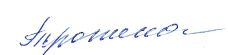 (подпись)« 09»сентября  2020г.Ф.И.ребенкаСогласие на психологическую работу (согласен / не согласен)Ф.И.О.родителяДатаПодписьВозрастМетодикаПрименениеПознавательное развитие. Развитие основных психических функций.Познавательное развитие. Развитие основных психических функций.Познавательное развитие. Развитие основных психических функций.2-7 летМетодики психолого-педагогической диагностики, разработанные Е.А. Стребелевой (диагностический ящик)Диагностика психического развития детей раннего и дошкольного возраста. Выявление уровня познавательного и речевого развития, обследование слуха детей разных возрастных категорий.1-3 годаДиагностический инструментарий второго и третьего  года жизни ребенка, авторы К.Л.Печора, Г.В. ПантюхинаОценка нервно-психического развития детей3-4 годаЭкспресс-методика психологической диагностики детей 3-4 лет при поступлении в детский сад (Белопольская Н.Л.)Исследование интеллекта и поведения6-7 летТест ВекслераУровень развития общего вербального и невербального интеллекта, частных интеллектуальных способностей, потенциал обучаемости, уровень сохранности интеллекта3-7 летЗрительно-моторный гештальт-тест Л. БендерУровень развития способности к пространственной организации визуального стимульного материала и зрительно-моторной координации у детей6-7 летТест Тулуз-ПьеронаИсследование особенностей внимания, психомоторного темпа С 5 летТаблицы ШультеИсследование особенностей внимания и характера работоспособности ребенка3-7 летПсиходиагностический комплект «От диагностики к развитию» (авт. С. М. Забрамная)Определение образовательных возможностей детей дошкольного возраста3-7 лет«Экспресс-диагностика в детском саду Н.Н. Павлова, Л.Г. РуденкоЭкспресс-диагностика развития психических процессов у детей дошкольного возраста: уровень интеллектуального развития, произвольности, особенности личностной сферы5-7 летМетодика «Домик» Н.И. ГуткинаПозволяет выявить умение ребенка ориентироваться в своей работе на образец, умение точно скопировать его, выявляет особенности развития произвольного внимания, пространственного восприятия, сенсомоторной координации и тонкой моторики руки2,5-7 летДиагностический комплект Н.Я. Семаго, М.М. Семаго Исследование особенностей развития познавательной сферы детей, углубленная оценка психического развития, в том числе регулятивной, когнитивной и аффективно-эмоциональной сфер, операционных характеристик деятельности и межличностных отношений детей6-7 летОриентировочный тест школьной зрелости Керна-ЙерасикаИсследование готовности детей к обучению в школеС 5 лет Психологические рисуночные тесты (рисунок человека, несуществующего животного, рисунок семьи) А.Л. ВенгерПозволяет оценивать психологическое состояние и уровень умственного развития, личностные особенности, межличностные отношения, диагностировать психические заболевания.3-8 летМетодика «Исключение предметов (4й лишний)» Белопольская Н.Л.Изучение особенностей мышления детей, уровня развития и качественных характеристик процессов обобщения наглядного материала3-8 летМетодика «Разрезные картинки» Белопольская Н.Л.Исследование целостного восприятия, возможности создавать и узнавать предметы6-7 летГрафический диктант Д.Б. ЭльконинИсследование ориентации в пространстве, определение умения внимательно слушать и точно выполнять указания взрослого, правильно воспроизводить заданное направление линии, самостоятельно действовать по указанию взрослого7 летМетодика «10 слов» А.Р. ЛурияИсследование памяти дошкольника5-7 лет«Диагностическая программа в системе предшкольного образования» Ю.А. АфонькинойВыявление уровня сформированности предпосылок к овладению учебной деятельностью6-7 лет«Цветные прогрессивные матрицы» Дж.РавенаДиагностика познавательного развития3-7 летПсиходиагностический комплект (авт. О. М. Дьяченко и др. «Психолог в детском дошкольном учреждении»)Диагностика особенностей восприятия, воображения.Особенности личностного развития.Особенности личностного развития.Особенности личностного развития.5-7 летКарта наблюдения Д. СкоттаИзучение эмоциональной и поведенческой сферы6-8 летМетодика самооценки «Дерево» Д. Лампен, в адаптации Л.П. ПономареноИзучение самооценки дошкольников6-7 лет«Лесенка» В.Г. Шур (модиф. А.М. Прихожан)Выявление системы представлений ребенка о том, как он оценивает себя сам, как, по его мнению, его оценивают другие люди и как соотносятся эти представления между собой5-7 летТест Рене Жиля в адаптации И.Н. Гильяшевой, Н.Д. ИгнатьевойИзучение личности ребенка и особенностей отношения его к близким людям5-7 летГуткина Н.И. Методика исследования мотивационной сферы детейИсследование мотивационной сферы4-7 летТест «Страхи в домиках» (модификация М.А. Панфиловой)Выявление страхов у детей и определение их характера в ходе индивидуальной беседы.3-7 лет Методика изучения понимания эмоциональных состояний людей, изображенных на картинке Г.А. Урунтаева, Ю.А. АфонькинаИзучение понимания эмоциональных состояний людей, изображенных на картинке.Диагностика эмоционального состояния детей в дошкольном учреждении, автор Григорович Л.Г., Воробьева Т.С.Диагностика эмоционального состояния детей в дошкольном учреждении, психологического благополучия в группе.4-7 летДетский апперцептивный тест, автор Л.БеллакПозволяет получить более содержательную информацию об эмоционально-личностных особенностях ребенка3-7 лет«Тест тревожности» (Р. Теммл, М. Дорки, В. Амен)Исследование характерной для ребенка тревожности в типичных для него жизненных ситуациях (где соответствующие свойства личности проявляются в наибольшей степени).3-7 летДиагностика социального развития ребенка Щетинина А.М.Изучение особенностей социального развития детей дошкольного возрастаРечевое развитиеРечевое развитиеРечевое развитие3-8 летМетодика «Понимание смысла сюжетных картинок» Белопольская Н.Л.Для исследования процесса понимания детьми явного и скрытого смысла сюжета3-7 летМетодика исследования лексики Н.В. Серебряковой, Л.С. Соломоховой.Исследование активного и пассивного словаряНазвание программы(возраст детей)Цели и задачи работыМетодическое обеспечениеРазвивающие занятия для воспитанников раннего возраста «Адаптация воспитанников к условиям ДОУ»Цель программы: содействие адаптации детей к условиям дошкольного образовательного учреждения.Задачи:1.Снимать эмоциональное и мышечное напряжение.2.Содействовать установлению контактов между детьми, сплочению группы.3.Развивать умение подражать движениям взрослого.4.Развивать внимание, речь, память, воображение.5.Развивать общую и мелкую моторику.1.Роньжина А.С. Занятия психолога с детьми 2-4-х лет в период адаптации к дошкольному учреждению - М.: Книголюб, 2003.2. Роньжина А.С. Занятия психолога с детьми 2-4-х лет в период адаптации к дошкольному учреждению. Раздаточный материал. - М.: Книголюб, 2003.Развивающие занятия для воспитанников старшего дошкольного возраста 5-7лет «Думать - это интересно»Цель – формирование речемыслительной деятельности на основе установления связей речи и мышления, стимулирования обобщающей функции речи.Задачи:1.Преодоление «скованности» мышления и развитие качеств ума: инициативности, самостоятельности, пытливости, критичности, проблемности.2.Развитие в единстве наглядно-образного мышления и общих познавательных мотивов.3.Установление соотношения зрительного и смыслового полей обучение использованию символических средств.4.Установление соотношения вербальных и невербальных средств познания, когда мысль переключается с образа на информацию об образе, а образ направляет движение мысли.1. Преемственные связи ДОУ, школы и родителей будущих первоклассников. М.,2006.2. «Как почувствовать себя уверенно в роли родителя первоклассника». Дошкольная педагогика. СПб. 2010 №6.3.Панфилова М. А. Лесная школа. Коррекционные сказки и настольная игра для дошкольников и младших школьников. URL: www.twirpx.com (дата обращения: 12.02.2012)4. Ю. А. Афонькина «Думать – это интересно» // методическая разработка. Мурманск, 2009.Развивающая психолого-педагогическая программа для воспитанников старшего дошкольного возраста «Профилактика жадности, лжи, лени и хвастовства»Цель – формирование у детей представлений о биполярных качествах личности (честности и лжи, щедрости и жадности, скромности и хвастовстве, трудолюбии и лени) и нравственных нормах поведения.Задачи:-сформировать представления у детей о биполярных понятиях;-научить детей видеть и анализировать собственное поведение и поведение других людей;-побуждать представлять всевозможные последствия непродуманных поступков;-формировать у воспитанников позитивное отношения к своему «Я», к сверстникам;-научить использовать в повседневной жизни правила честности, трудолюбия, скромности, щедрости;1. Профилактика жадности, лжи, лени и хвастовства: Коррекционно-развивающая программа для детей 5-8 лет/ Авт. – сост. Н.В. Макарычева. – М.: АРКТИ,2011. – 80 с. 2. Алябьева Е.А. Коррекционно-развивающие занятия для детей старшего дошкольного возраста: Метод. пособие в помощь воспитателям и психологам дошкольных учреждений. – М.: Сфера, 2004.3. Семенака С. И. Социально-психологическая адаптация ребёнка в обществе: Коррекционно-развивающие занятия. – М.: АРКТИ, 2004.Развивающая психолого-педагогическая программа «По дороге к школе…». Повышение уровня социально-личностной готовности к обучению в школе у воспитанников 6-7 летЦель: сформировать позитивные модели поведения, избежать негативных эмоций, снизить уровень тревожности, повысить учебную мотивацию.Задачи:1.Повысить у воспитанников школьную мотивацию.2.Формировать у воспитанников позитивные модели поведения.3.Формировать у воспитанников умение давать определение понятиям на основе начальных сведений о сущности и особенности объектов, процессов и явлений. 4.Развивать у воспитанников творческие способности, способствовать их разнообразному самовыражению.1.Г.А. Цукерман, К.Н. Поливанова «Введение в школьную жизнь» (программа адаптации детей к школе) Москва, «Генезис», 2003г.2. М. А. Панфилова «Лесная школа» (коррекционные сказки…), Москва, «Сфера», 2002г.3. О. В. Хухлаева «Тропинка к своему Я» (программа формирования психологического здоровья младших школьников), Москва, «Генезис» 2001г.